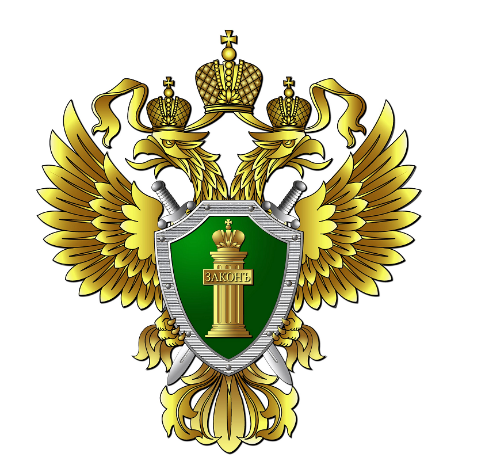 ПРОКУРАТУРАХАНТЫ-МАНСИЙСКОГОАВТОНОМНОГО ОКРУГА-ЮГРЫПамятка для граждан и организаций«Ответственность за распространение информацииэкстремистской направленности 
и террористического характера»2020 г.В связи с установлением фактов распространения информации террористического и экстремистского толка уполномоченные государственные органы могут реагировать посредством возбуждения дела об административном правонарушении или уголовного дела в отношении распространителя такой информации.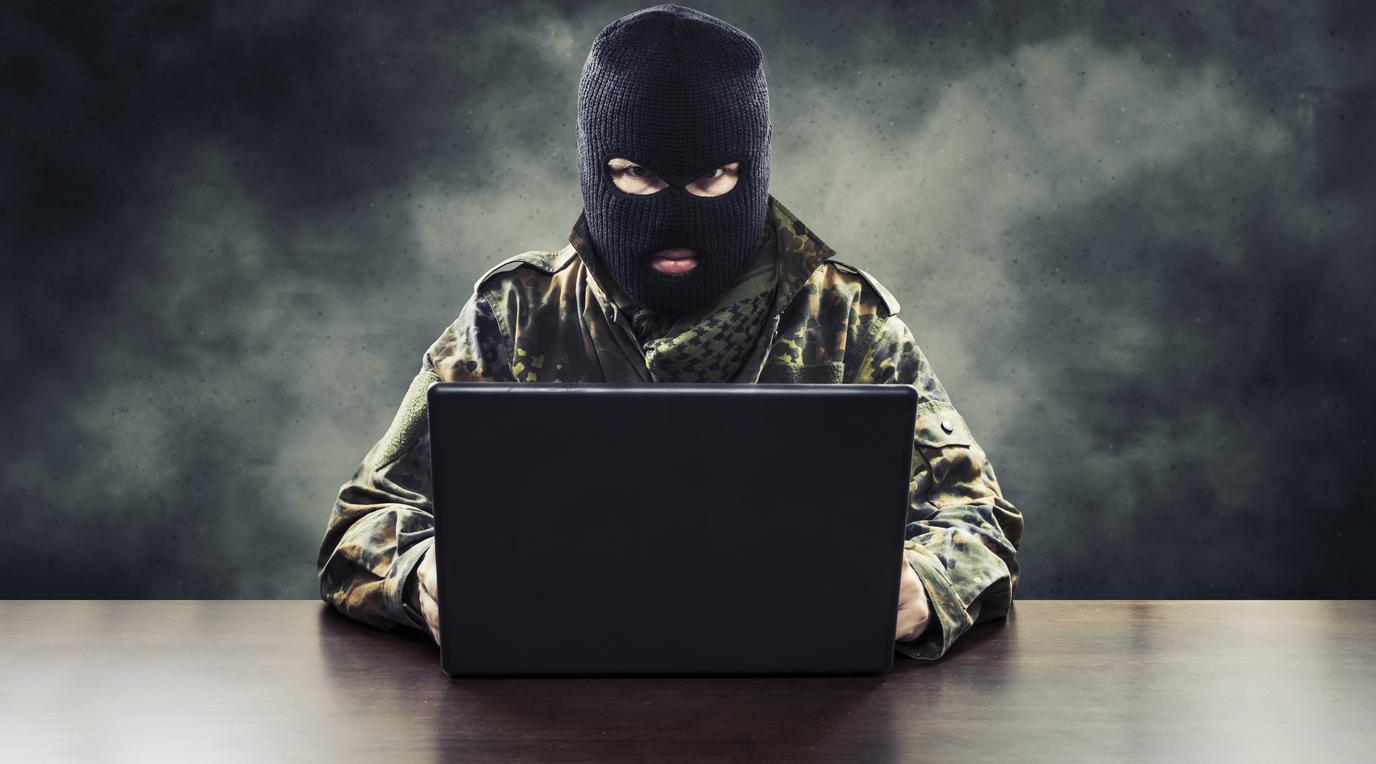 В соответствии с действующим законодательством, за распространение информации террористического толка может наступать административная ответственность предусмотренная:- ст. 6.17 КоАП РФ (нарушение законодательства Российской Федерации о защите детей от информации, причиняющей вред их здоровью и развитию);- ст. 13.15 КоАП РФ (злоупотребление свободой массовой информации);- ст. 13.23 КоАП РФ (нарушение установленного законом порядка представления обязательного экземпляра документов, письменных уведомлений, уставов редакций или заменяющих их договоров, а равно порядка хранения материалов теле- и радиопередач);- ст. 20.3 КоАП РФ (пропаганда либо публичное демонстрирование нацистской атрибутики или символики, либо атрибутики или символики, либо атрибутики или символики экстремистских организаций, либо иных атрибутики или символики, пропаганда либо публичное демонстрирование которых запрещены федеральными законами);- ст. 20.3.1 (возбуждение ненависти либо вражды, а также унижение достоинства человека);ст. 20.29 КоАП РФ (массовое распространение экстремистских материалов, включенных в опубликованный федеральный список экстремистских материалов, а равно их производство либо хранение в целях массового распространения).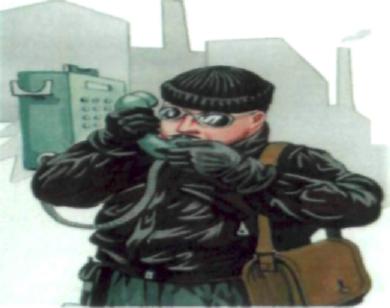 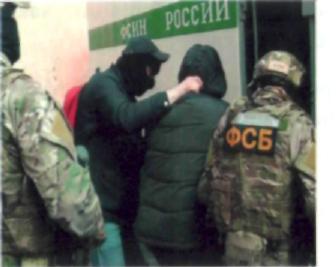 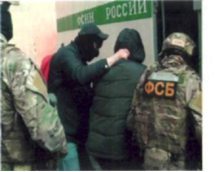 Кроме того, Уголовным кодексом Российской Федерации также предусмотрена ответственность за подобные действия:- ст. 205.1 УК РФ (содействие террористической деятельности) в случае, если лицо содействует путем предоставления соответствующей информации (например, о деятельности террористической организации, что само по себе является вербовкой);- ст. 205.2 УК РФ (публичные призывы к осуществлению террористической деятельности, публичное оправдание терроризма или пропаганда терроризма);- ст. 280 УК РФ (публичные призывы к осуществлению экстремистской деятельности);- ст. 282 УК РФ (возбуждение ненависти либо вражды, а равно унижение человеческого достоинства). Ответственность за данное деяние наступает при повторном совершении правонарушения, предусмотренного ст. 20.3.1 КоАП РФ.

С заявлениями о нарушении закона Вы вправе обратиться в:- прокуратуру Ханты-Мансийского автономного округа – Югры по адресу: 628011, г.Ханты-Мансийск, ул. Чехова, д.1А, адрес интернет-приемной на сайте прокуратуры округа «prokhmao.ru»;Справочная по обращениям: 8(3467)352-212.- управление МВД России по Ханты-Мансийскому автономному округу – Югре по адресу: 628011, г. Ханты-Мансийск, ул. Ленина, д.55;Телефон доверия: 8 (3467) 398-300.- следственные органы СУ СК России по Ханты-Мансийскому автономному округу – Югре по адресу: 628011, г. Ханты-Мансийск, ул. Мира, д. 120;Телефон доверия: 8 (3467) 32-82-06, 8-902-814-74-23 (круглосуточно).- Службу по Ханты-Мансийскому автономному округу Регионального управления ФСБ России по Тюменской области по адресу: г. Ханты-Мансийск, ул. Дзержинского, д. 10.Телефон: (3467) 333-581, 341-748 (дежурный).